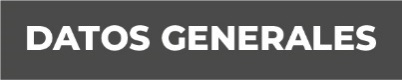 Nombre Jose Luis Ramírez JimenezGrado de Escolaridad Licenciatura en derechoCédula Profesional (Licenciatura) 7950375Teléfono de Oficina 288-88-2-47-48Correo Electrónico Formación Académica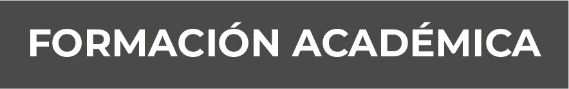 Universidad Autónoma Benito Juárez De OaxacaDocumento Obtenido Título De Licenciado En Derecho, Cedula Profesional Constancias De Estudios 2000- 2005Preparatoria Número 4 universidad autónoma Benito Juárez de Oaxaca.Documento Obtenido Certificado De Estudios 1997-2000Trayectoria Profesional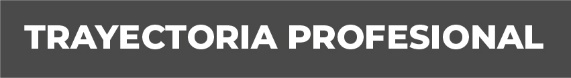 Fiscal Auxiliar de la Fiscalía regional Zona Centro Cosamaloapan, Ver.2020-a la fecha Fiscal Diverso adscrito a la Subunidad de Tierra Blanca, Veracruz 2019 -2019 Fiscal Municipal del Municipio de José Azueta, Veracruz 2016-2019.Fiscal Municipal del Municipio de Santiago Sochiapan, Veracruz 2015-2016 Conocimiento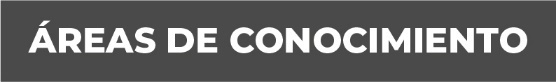 Derecho Penal, Administrativo, Integración  de carpetas de investigación,  manejo office.